H O T Ă R Â R E privind reactualizarea indicatorilor tehnico-economici pentru obiectivul de investiţii „Consolidare, reabilitare și extindere Școala Slobozia, comuna Deleni, județul Iași”Ţinând seama de:	Referatul de aprobare intocmit de Birou contabilitate si  prezentat de Primarul comunei Deleni, initiatorul proiectului de hotarare, potrivit căreia se motiveaza si se propune Consiliului Local Deleni aprobarea  reactualizarii  indicatorilor tehnico-economici pentru obiectivul de investiţii „Consolidare, reabilitare și extindere Școala Slobozia, comuna Deleni, județul Iași”Avand in vedere:Legea nr. 500/2002 privind finanţele publice, cu modificările şi completările ulterioare;Legea nr. 273 din 29 iunie 2006 privind finanțele publice locale, cu modificările și completările ulterioare;Legea nr. 82/1991 a contabilităţii republicată, cu modificările şi completările ulterioare;art. 120 și art. 121 alin. (1) și (2) din Constituția României, republicată;art. 8 și 9 din Carta europeană a autonomiei locale, adoptată la Strasbourg la 15 octombrie 1985, rectificată prin Legea nr. 199/1997;art. 7 alin. (2) și art. 1166 și următoarele dinLegea nr. 287/2009 privind Codul civil, republicată, cu modificările ulterioare, referitoare la contracte sau convenții;art. 20 și 21 din Legea cadru a descentralizării nr. 195/2006;   - prevederile  OUG 57/2019 privind Codul Administrativ;art. 43 alin. (4) din Legea nr. 24/2000 privind normele de tehnică legislativă pentru elaborarea actelor normative, republicată, cu modificările și completările ulterioare,Hotărârea Guvernului nr. 907 din 2016, privind etapele de elaborare şi conţinutul-cadru al documentaţiilor tehnico-economice aferente obiectivelor/proiectelor de investiţii finanţate din fonduri publice;Hotararea Consiliului Local nr 38/24.04.2019 privind aprobarea Bugetului de venituri si cheltuieli si lista de investitii pentru anul 2019Strategia de Dezvoltare Locala 2014-2020 aprobata prin HCL  nr 80/28.11.2013 Ordonanta de urgenta nr 28/2013 pentru aprobarea Programului National de Dezvoltare LocalaOrdinul 209/2017 din 02 februarie 2017 privind modificarea si completarea Normelor metodologice pentru punerea in aplicare a prevederilor OUG 28/2013 Contractul de finantare nr 695/25.01.2018 incheiat cu Ministerul Dezvoltarii Regionale, Administratiei Publice si Fondurilor Europene, Contractul de lucrari nr 8285 din 23.07.2018 incheiat cu asocierea SC MEM PROJECT CONSTRUCT SRL si SC ENADU GENERAL BETON SRL pentru executia obiectivului de investitii ”Consolidare, reabilitare si extindere Scoala Slobozia, Comuna Deleni, judetul Iasi”- adresa nr 2144/ MLPDA/ 09.01.2020 remisa de MDRAPRapoartele de avizare favorabila ale comisiilor de specialitate nr. 1,2,3 din cadrul Consiliului Local Deleni;Faptul ca au fost indeplinite conditiile cerute de legea nr. 52/2003 privind transparenta decizionala;Referatul de aprobare al d-nei Lacureanu Mariana   – inspector superior, in cadrul aparatului de specialitate al primarului comunei Deleni , inregistrat sub nr. 14078/ 23.12.2019; Referatul de specialitate al dl. Boboc Mihai  – referent superior , Birou contabilitate , in cadrul aparatului de specialitate al primarului comunei Deleni , inregistrat sub nr. 14078/1/23.12.2019;Procesul-verbal incheiat in plenul Consiliului Local al comunei Deleni, inregistrat sub nr. 1241/1/ 31.01.2020 , prin care se aproba reactualizarea  indicatorilor tehnico-economici pentru obiectivul de investiţii „Consolidare, reabilitare și extindere Școala Slobozia, comuna Deleni, județul Iași”,  cu un numar de 16  Voturi “ pentru”;In temeiu Art. 129 , art. 139, alin. 1 si ale art.196 , lit.(a)  din OUG 57/2019 privind Codul Administrativ.Membrii Consiliului Local al comunei Deleni,Judeţul Iaşi,întruniti în şedinţă  ordinara la data de  31.01.2020          H O T Ă R Ă S C :Art. 1. -Se aproba reactualizarea indicatorilor tehnico-economici aferenti obiectivului de investitie„Consolidare, reabilitare și extindere Școala Slobozia, comuna Deleni, județul Iași”, dupa cum urmeaza:Indicatori economiciIndicatori tehniciSuprafata construita existenta - 332 mp       Suprafata construita propusa - 384,66 mpArt. 2. - Se aproba valoarea actualizata aferenta restului de executat compusa din valoarea lucrarilor neexecutate si a serviciilor ramase de prestat dupa 31.01.2020, dupa cum urmeaza:Art. 3. – Art 3. Se aproba actualizarea valorii cofinantarii din bugetul local pentru obiectul de investitie „Consolidare, reabilitare și extindere Școala Slobozia, comuna Deleni, județul Iași”,dupa cum urmeaza:Art 4. In conformitate cu dispoziţiile art. 154 si 155 din OUG 57/2019 privind Codul Administrativ, Primarul comunei Deleni cu aparatul de specialitate pe care îl conduce va asigura în condiţiile prevăzute de lege punerea în aplicare a prevederilor prezentei hotărâri.Art. 5. Se mandateaza conducerea Primariei comunei Deleni in vederea incheierii si semnarii Actului aditional in numele si pentru comuna Deleni cu noii indicatori aprobati pein prezenta.	         Art.6. Secretarul comunei Deleni  va  face cunoscut public prin afisare prevederile prezentei hotarari, un exemplar il va inainta Primarului Comunei Deleni, tuturor persoanelor interesate si un exemplar il va comunica  Prefecturii Iasi – Serviciul controlul legalitatii actelor si contencios administrativ.PRESEDINTE DE SEDINTAConsilier local   AELENEI BENONE		                               Contrasemneaza 								 SECRETAR GENERAL UAT,								           Petraru FlorinAdoptată astăzi   31  ianuarie        2020  cu nr. 8--#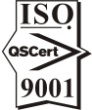 Lei fara TVA (lei)Lei inclusiv TVA (lei)Valoarea totala a investitiei919571,981091391,77C+M807500,89960926,06TOTAL GENERAL din care:1091391,77Lei inclusiv TVAbuget de stat657.725,00Lei inclusiv TVAbuget local433666,77Lei inclusiv TVALei fara TVA (lei)Lei inclusiv TVA (lei)Valoarea totala a investitiei6485,047341,04C+M00TOTAL GENERAL din care:7341,04Lei inclusiv TVAbuget de stat0Lei inclusiv TVAbuget local7341,04Lei inclusiv TVAIIContribuţie totala proprie în proiect, din care:433666,77 lei inclusiv TVAContribuţie proprie în proiect, achitata pana la 31.01.2020:.426325,73  lei inclusiv TVAContributie propie rest, la data 31.01.20207341,04  lei inclusiv TVA